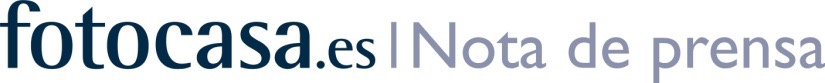 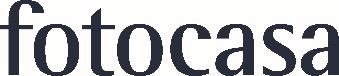 
SEGÚN EL INFORME “Los españoles y su relación con la vivienda en 2015”El 61% de la población cree que el precio de la vivienda ha tocado fondoEl 23,5% de los españoles viven en régimen de alquiler, ocho puntos porcentuales más que hace cuatro añosSiete de cada 10 españoles prefieren vivir en una vivienda de propiedadEl 56% de los que viven en alquiler actualmente afirma que tiene intención de comprar una vivienda en los próximos cinco añosEl 63% de los millennials que viven de alquiler tienen intención de compra una vivienda en los próximos cinco años Madrid, 22 de junio de 2016Seis de cada diez españoles considera que los precios de la vivienda han tocado fondo y creen que no bajarán más. Así se desprende de la tercera edición del estudio sociológico “Los españoles y su relación con la vivienda en 2015”, un informe que elabora fotocasa con el objetivo de ampliar su conocimiento sobre el mercado inmobiliario y analizar cómo la crisis económica ha condicionado la actitud de los españoles respecto a la vivienda.Este dato supone una clara diferencia con respecto a la edición anterior del informe, cuando una clara mayoría de los españoles pensaban que los precios iban a seguir cayendo. “Tras perder un 45% de su valor desde los máximos de la crisis, se está extendiendo la idea de que el precio de la vivienda no va a caer mucho más y que es momento de comprar. Si hace dos años eran mayoría quienes pensaban que la vivienda iba a seguir perdiendo valor, hoy solo comparten esta visión uno de cada cuatro españoles”, señala Beatriz Toribio, responsable de Estudios de fotocasa.Si se analiza la diferencia entre los que viven de alquiler y los que actualmente son propietarios de una vivienda, se ve que estos últimos se muestran más cercanos a un fin del incremento de los precios (66% frente al 61% de la media nacional). En cambio, entre los inquilinos casi un 30% cree que el precio de los pisos va a seguir bajando.Otro dato relevante que muestra el informe es que, pese a la reapertura del grifo del crédito y el frenazo en la caída del precio de la vivienda el alquiler sigue ganado terreno y el aumento de españoles que vive de alquiler es mucho más evidente. De hecho, según los datos del informe, un 23,5% de los españoles vivía en régimen de alquiler en 2015, lo que supone ocho puntos porcentuales más que hace cuatro años, cuando un 15% los españoles arrendaban.“España es y será un país de propietarios. Pero el mercado del alquiler está creciendo porque todavía es mucha la gente que pese a la caída de los precios y a la reapertura del crédito aún no puede permitirse la compra de una vivienda”, explica Beatriz Toribio. Y es que, como se aprecia en este informe, son sobre todo los factores económicos (situación financiera, laboral, imposibilidad de hacer frente a los costes de una casa, etc) los que, según los encuestados, les llevan a decantarse por una vivienda en alquiler en vez de una en propiedad. Siete de cada 10 españoles prefieren una vivienda en propiedadAunque el mercado del alquiler está creciendo, el informe muestra que la crisis no ha podido con la preferencia hacia la propiedad. De hecho, nueve de cada 10 encuestados afirman que, pese a la crisis, el sentimiento de propiedad sigue muy arraigado. Este vínculo con la propiedad se entiende gracias al papel de rentabilidad que la sociedad española asocia a la vivienda, ya que siete de cada 10 españoles consideran que a largo plazo comprar una vivienda es mucho más rentable que alquilar un piso para toda la vida, independientemente de la generación a la que pertenezcan. Por ello, no sorprende que prácticamente siete de cada 10 españoles prefieran una vivienda en propiedad.Además, el 47% de los españoles que actualmente viven de alquiler prefieren una vivienda en propiedad. De hecho, seis de cada 10 españoles que viven de alquiler comparten la opinión de que el alquiler no es una opción rentable a largo plazo. Por lo tanto, es normal que no sea para ellos la mejor opción o que no se planteen el alquiler como opción permanente. Aunque es menor que el porcentaje global, es relevante destacar que su opción actual no es la ideal.Aun así, el informe muestra que el alquiler va ganando adeptos, sobre todo ente las generaciones más jóvenes. De hecho, es entre los millennials y los baby boomers donde está menos extendida la creencia de que alquilar sea tirar el dinero. Sin embargo, en estos segmentos de la población también se observa una evidente tendencia a la compra de vivienda en un futuro y siete de cada 10 defiende que a largo plazo, compensa más ser propietario que alquilar toda la vida. El 63% de los millennials afirma que comprará casa en un futuroUn dato llamativo del estudio y que muestra que la mentalidad en España es todavía cercana a la propiedad, es que un 56% de los españoles que actualmente vive de alquiler afirma que seguro o probablemente comprarán una vivienda en un futuro. Esta compra, de promedio, la sitúan dentro de los próximos cuatro años.Llama la atención que este porcentaje de intención de compra se eleva al 63% entre el segmento de la población más joven, los millennials. Los españoles más jóvenes que actualmente están viviendo de alquiler consideran esta forma de vida como una situación temporal y muestran una mayor intención de comprar en el futuro, aunque a la vez posponen la adquisición de una vivienda algo más que la media y la sitúan en torno a los próximos cinco años. “Aunque apreciamos que el alquiler tiene más adeptos entre los jóvenes que en las generaciones más seniors, este informe revela que también ellos aspiran a ser propietarios”, añade Toribio.La nota media de la vivienda en España: un 6,3El informe pone de manifiesto que en España existe una importante disposición e intención a cambiar de vivienda, entre siete y ocho de cada 10 afirma que lo harían. Teniendo en cuenta esta predisposición al cambio de vivienda, es de esperar que los españoles se muestren críticos con ella. Únicamente tres de cada 10 muestran una clara satisfacción con su vivienda actual (dos de cada 10 entre los que viven de alquiler y cuatro de cada 10 para los que tienen una vivienda en propiedad). De hecho, los propietarios puntúan con una nota media de un 6,7 su vivienda actual y los arrendatarios la puntúan con un 5,8. Así, la media en España de satisfacción de la vivienda, ya sea en propiedad o de alquiler es de un 6,3 sobre una nota de 10. Sobre el informe “Los españoles y su relación con la vivienda en 2015”El estudio sociológico “Los españoles y su relación con la vivienda en 2015” tiene su base en un conjunto de 5.528 encuestas realizadas mediante cuestionario online a los usuarios de fotocasa y mediante la empresa Netquest.La encuesta se realizó a individuos de 18 a 65 años. Con el fin de que los resultados sean representativos de la sociedad española, los datos han sido ponderados teniendo en cuenta las características demográficas presentadas por el INE. Se ha trabajado con un error muestral de +- 1,3%. El trabajo de campo se realizó durante enero de 2016. Sobre fotocasaPortal inmobiliario que dispone de la mayor oferta del mercado, tanto inmuebles de segunda mano como promociones de obra nueva y alquiler. Cada mes genera un tráfico de 18 millones de visitas al mes (55% a través de dispositivos móviles) y 650 millones de páginas vistas y cada día la visitan un promedio de 458.000 usuarios únicos. Mensualmente elabora el índice inmobiliario fotocasa, un informe de referencia sobre la evolución del precio medio de la vivienda en España, tanto en venta como en alquiler. fotocasa pertenece a Schibsted Spain, la compañía de anuncios clasificados y de ofertas de empleo más grande y diversificada del país. Además de gestionar el portal inmobiliario fotocasa, cuenta con los siguientes portales de referencia: vibbo, coches.net, Infojobs.net y milanuncios.com. Schibsted Spain forma parte del grupo internacional de origen noruego Schibsted Media Group, que está presente en más de 30 países y cuenta con 6.800 empleados. Más información en la web de Schibsted Media Group.Departamento de Comunicación de fotocasaAnaïs LópezTlf.: 93 576 56 79 Móvil: 620 66 29 26anais.lopez@scmspain.com comunicacion@fotocasa.es http://prensa.fotocasa.es twitter: @fotocasa